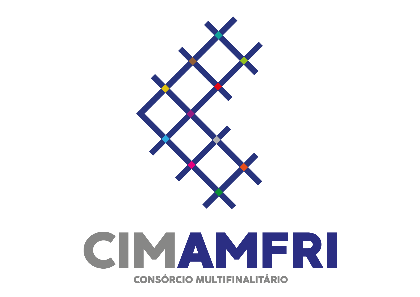 CONSULTA DE PREÇOS DO MERCADOO CIM-AMFRI com o objetivo de executar as ações previstas no plano de trabalho do Programa 04/2021 – Sistema de Transporte Coletivo Regional - STCR, vem pelo presente comunicar aos interessados que está recebendo propostas para “Cotação prévia de preços para contratação de serviços de criação e produção de apresentação institucional digital, voltada à divulgação institucional do Sistema de Transporte Coletivo da Região da AMFRI - STCR”, com o seguinte escopo:As propostas deverão ser encaminhadas para o e-mail: administracao@cim-amfri.sc.gov.br , até o dia 28/05/2021, de acordo com modelo apresentado no ANEXO I.Os serviços deverão ser executados em conformidade com o disposto no ANEXO II - INFORMAÇÕES PARA PRESTAÇÃO DOS SERVIÇOS.Itajaí, 21 de maio de 2021.JOÃO LUIZ DEMANTOVADiretor Executivo – CIM-AMFRIANEXO I – PROPOSTA DE PREÇOSANEXO II - INFORMAÇÕES PARA PRESTAÇÃO DOS SERVIÇOSOBJETOContratação de serviços de criação e produção de apresentação institucional digital, voltada à divulgação institucional do Sistema de Transporte Coletivo da Região da AMFRI - STCR, de acordo com o escopo deste termo.JUSTIFICATIVA A AMFRI desenvolveu de 2015 à 2017 o projeto INOVAMFRI cuja premissa era desenvolver ações de âmbito regional tendo como premissa a realidade de que a região será uma grande metrópole conturbada em 20 anos.O projeto teve 03 eixos de atuação sendo que um dos produtos desenvolvidos no eixo da mobilidade urbana foi a concepção de um sistema de transporte coletivo que viesse ao encontro das expectativas da população. Do projeto resultou o STCR um sistema de transporte coletivo multimodal, integrado, composto por 11 diferentes linhas, que permite o deslocamento entre os municípios que compõem a região priorizando a sustentabilidade ambiental, a pontualidade, bem como a segurança e o conforto do usuário.Em 2017 o STCR foi apresentado ao Banco Mundial e após análise preliminar foi pré-aprovado tendo sido selecionado para apoio pelo GIF – Global Infraestructure Facility, com recursos à fundo perdido de U$ 392 mil. Com estes recursos o Banco Mundial está coordenando um grupo de consultores em 05 diferentes áreas para certificar a viabilidade técnica e econômica do projeto, bem como definir o modelo operacional.Dos estudos realizados nota-se que, em todos os municípios da AMFRI, a distribuição do tráfego é desequilibrada, resultando no mau aproveitamento da capacidade viária disponível e problemas de mobilidade. Na figura apresentada a seguir podemos observar as porcentagens da divisão modal para cada município.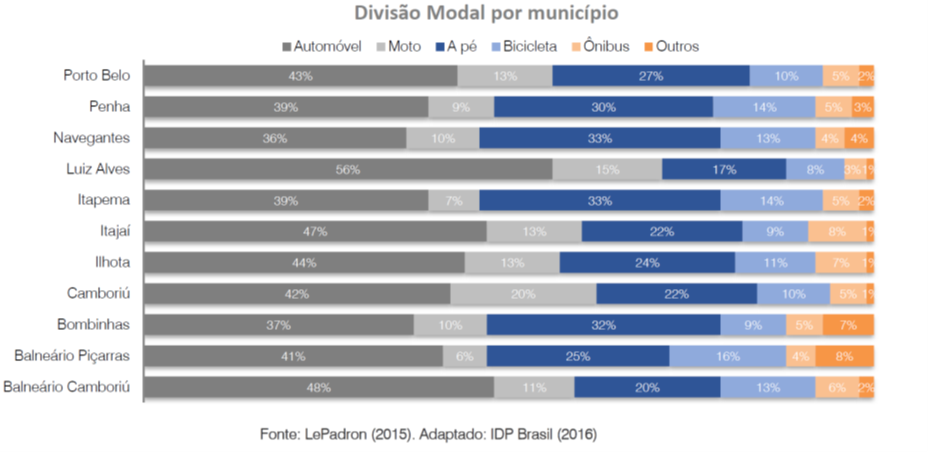 É inequívoca a urgência da reestruturação do transporte coletivo nos Municípios que compõem a AMFRI, seja no âmbito municipal ou intermunicipal, que permita a modernização e ampliação dos sistemas, afim de que possam atender às expectativas da população e desta forma possibilitar, ao longo do tempo, a inversão da matriz de deslocamentos atual que está demonstrada na figura a seguir: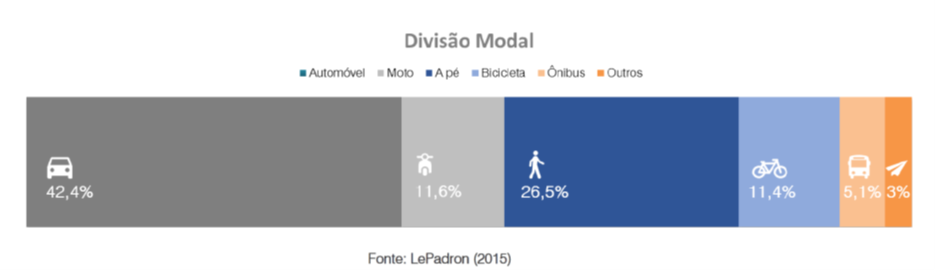 Um sistema de transporte coletivo bem planejado é essencial para a mobilidade urbana sustentável. Os seus benefícios impactam a todos, mesmo aos que não utilizam ônibus ou outros meios deste tipo de transporte. O transporte coletivo ajuda na redução de congestionamentos e tempos de viagem, redução de emissão de gases poluentes, economia no uso de energia e combustíveis, entre outros.Para seguirmos com a estruturação do projeto para a sua efetiva implantação impõe-se a necessidade da criação de uma apresentação institucional para a apresentação do STCR para o poder público em todas as suas esferas, para os potenciais investidores e para a sociedade civil.ESPECIFICAÇÃO DOS SERVIÇOS E RESPONSABILIDADES DA CONTRATADA Os serviços deverão ser realizados em 02 (duas) etapas e 06 (seis) ações como segue:ETAPA 1 - Construção da Narrativa “Storytelling”:Criar a narrativa do projeto de implantação do STCR, ressaltando suas características:integração multimodais, sua proposta ambientalmente sustentável;Sustentabilidade ambiental;Conforto;Segurança;Confiabilidade; eTecnologia de vanguarda.Tudo de forma a atrair o interesse dos diversos públicos afetados, com o objetivo final de demonstrar a viabilidade social e econômica do projeto. Ação 1.1: Reunião de “Briefing”:A reunião de briefing desta fase será realizada de forma virtual através de videoconferência e tem como objetivo coletar todas as informações e dados, estudos e projetos disponíveis e necessários a construção da narrativaAção 1.2: Apresentação da Narrativa Proposta:Esta ação está voltada para a apresentação da narrativa preliminarmente concebida para discussão até a definitiva aprovação do corpo técnico do CIM-AMFRI.Nesta fase deverão ser realizadas até 3 (três) reuniões quanto necessárias até que a narrativa seja aprovada. Todas as reuniões serão realizadas de maneira virtual através de videoconferência.Ação 1.3: Entrega da Narrativa Proposta:A entrega da narrativa final será em reunião virtual através de videoconferência sendo que o produto a ser encaminhado consistirá em documento digital em arquivo do Microsoft Word e Adobe Acrobate.Este documento deverá conter um mínimo de 3 e o máximo de 5 páginas.ETAPA 2 - Elaboração da Apresentação Digital:A apresentação que pretende deve ser elaborada de forma a atrair o interesse do público a que se destina, devendo para tanto estar estruturada em tópicos sequenciais que demonstrem todas as fases do projeto.Os slides deverão estar acompanhados do devido texto explanativo para que o apresentador possa exibir o conteúdo de forma uniforme nas diversas oportunidades que se apresentarem. Ação 2.1: Reunião de “Briefing”:A reunião de briefing desta fase será realizada de forma virtual através de videoconferência e tem como objetivo coletar todas as informações e dados, estudos e projetos disponíveis e necessários a elaboração da apresentação.Ação 2.2: Apresentação Preliminar:Esta ação está voltada para a exibição e discussão da apresentação preliminarmente concebida até a definitiva aprovação do corpo técnico do CIM-AMFRI.Nesta fase deverão ser realizadas até 3 (três) reuniões quanto necessárias até que a apresentação seja aprovada. Todas as reuniões serão realizadas de maneira virtual através de videoconferência.Ação 2.3: Apresentação Final:A entrega da apresentação final será em reunião virtual através de videoconferência sendo que o produto consistirá em documento digital em arquivos do Microsoft Power Point e Adobe Acrobate.Este documento deverá conter um mínimo de 25 e o máximo de 40 páginas.Responsabilidades da contratada: Arcar com todas as responsabilidades sociais de eventuais colaboradores, tais como os encargos sociais, responsabilidade civil, condições de trabalho, salários mínimos exigidos por órgãos competentes, etc.Fornecer os produtos e serviços dentro do prazo estipulado com a devida qualidade;Efetuar os serviços contratados com eficiência e transparência; Finalizar os serviços dentro do prazo contratual, salvo por problemas que não competem à contratada. LOCAL DE PRESTAÇÃO DO SERVIÇO Os serviços poderão ser realizados na sede da empresa proponente.FORMA DE PAGAMENTO O pagamento será feito contra a entrega dos produtos, mediante o faturamento e a apresentação da respectiva Nota Fiscal, em até 05 (cinco) dias úteis após a entrega da Nota Fiscal.PRAZO DE FORNECIMENTO E VIGÊNCIA CONTRATUAL O prazo para prestação dos serviços é de 1 (um) mês a partir da data de assinatura do contrato e/ou emissão de autorização de serviço. Este prazo poderá ser prorrogado dentro dos limites previstos na lei federal 8.666/93. CRONOGRAMA Itajaí, maio de 2021.ETAPASAÇÕESConstrução da Narrativa “Storytelling”Reunião de “Briefing”;Apresentação da Narrativa Proposta; eEntrega da Narrativa Final.Elaboração da Apresentação DigitalReunião de “Briefing”;Apresentação PreliminarEntrega da Apresentação FinalPROPONENTE:PROPONENTE:CPF / CNPJ:CPF / CNPJ:ENDEREÇO E TELEFONE:ENDEREÇO E TELEFONE:Endereço de e-mailEndereço de e-mailPROPOSTA DE PREÇOSPROPOSTA DE PREÇOSPROPOSTA DE PREÇOSPROPOSTA DE PREÇOSPROPOSTA DE PREÇOSPROPOSTA DE PREÇOSPROPOSTA DE PREÇOSEETAPASDESCRIÇÃO DOS PRODUTOS A SEREM ENTREGUESDESCRIÇÃO DOS PRODUTOS A SEREM ENTREGUESINDICAD. FÍSICOSINDICAD. FÍSICOSVALOR (R$)VALOR (R$)EETAPASDESCRIÇÃO DOS PRODUTOS A SEREM ENTREGUESDESCRIÇÃO DOS PRODUTOS A SEREM ENTREGUESUNID.QUANT.UNITÁRIOTOTAL1Construção da Narrativa “Storytelling”Construção da Narrativa “Storytelling”Construção da Narrativa “Storytelling”Construção da Narrativa “Storytelling”Construção da Narrativa “Storytelling”Construção da Narrativa “Storytelling”1.1Reunião de “Briefing”Reunião de “Briefing”Un11.2Apresentação da Narrativa PropostaApresentação da Narrativa PropostaUnAté 31.3Entrega da Narrativa Final.Entrega da Narrativa Final.Un12Elaboração da Apresentação DigitalElaboração da Apresentação DigitalElaboração da Apresentação DigitalElaboração da Apresentação DigitalElaboração da Apresentação DigitalElaboração da Apresentação Digital2.1Reunião de “Briefing”Reunião de “Briefing”Un12.2Apresentação PreliminarApresentação PreliminarUnAté 32.3Entrega da Apresentação Final.Entrega da Apresentação Final.Un1VALOR TOTAL: R$ XXXXXXX,XX (XXXXXXXXXXXXXXXXXXXXXXXXXXXXXXXXXXXXXXXXXX)VALOR TOTAL: R$ XXXXXXX,XX (XXXXXXXXXXXXXXXXXXXXXXXXXXXXXXXXXXXXXXXXXX)VALOR TOTAL: R$ XXXXXXX,XX (XXXXXXXXXXXXXXXXXXXXXXXXXXXXXXXXXXXXXXXXXX)VALOR TOTAL: R$ XXXXXXX,XX (XXXXXXXXXXXXXXXXXXXXXXXXXXXXXXXXXXXXXXXXXX)VALOR TOTAL: R$ XXXXXXX,XX (XXXXXXXXXXXXXXXXXXXXXXXXXXXXXXXXXXXXXXXXXX)VALOR TOTAL: R$ XXXXXXX,XX (XXXXXXXXXXXXXXXXXXXXXXXXXXXXXXXXXXXXXXXXXX)VALOR TOTAL: R$ XXXXXXX,XX (XXXXXXXXXXXXXXXXXXXXXXXXXXXXXXXXXXXXXXXXXX)- A presente proposta incluí todos os custos relativos a impostos, taxas e encargos (à exceção dos encargos patronais no caso de pessoa física).- Para efeito de avaliação e classificação da proposta no preço acima proposto por pessoas físicas será considerado o acréscimo de 20% (vinte por cento) relativo a contribuição patronal do INSS.- A presente proposta incluí todos os custos relativos a impostos, taxas e encargos (à exceção dos encargos patronais no caso de pessoa física).- Para efeito de avaliação e classificação da proposta no preço acima proposto por pessoas físicas será considerado o acréscimo de 20% (vinte por cento) relativo a contribuição patronal do INSS.- A presente proposta incluí todos os custos relativos a impostos, taxas e encargos (à exceção dos encargos patronais no caso de pessoa física).- Para efeito de avaliação e classificação da proposta no preço acima proposto por pessoas físicas será considerado o acréscimo de 20% (vinte por cento) relativo a contribuição patronal do INSS.- A presente proposta incluí todos os custos relativos a impostos, taxas e encargos (à exceção dos encargos patronais no caso de pessoa física).- Para efeito de avaliação e classificação da proposta no preço acima proposto por pessoas físicas será considerado o acréscimo de 20% (vinte por cento) relativo a contribuição patronal do INSS.- A presente proposta incluí todos os custos relativos a impostos, taxas e encargos (à exceção dos encargos patronais no caso de pessoa física).- Para efeito de avaliação e classificação da proposta no preço acima proposto por pessoas físicas será considerado o acréscimo de 20% (vinte por cento) relativo a contribuição patronal do INSS.- A presente proposta incluí todos os custos relativos a impostos, taxas e encargos (à exceção dos encargos patronais no caso de pessoa física).- Para efeito de avaliação e classificação da proposta no preço acima proposto por pessoas físicas será considerado o acréscimo de 20% (vinte por cento) relativo a contribuição patronal do INSS.- A presente proposta incluí todos os custos relativos a impostos, taxas e encargos (à exceção dos encargos patronais no caso de pessoa física).- Para efeito de avaliação e classificação da proposta no preço acima proposto por pessoas físicas será considerado o acréscimo de 20% (vinte por cento) relativo a contribuição patronal do INSS.A presente proposta é válida por 60 (sessenta) dias.A presente proposta é válida por 60 (sessenta) dias.A presente proposta é válida por 60 (sessenta) dias.A presente proposta é válida por 60 (sessenta) dias.A presente proposta é válida por 60 (sessenta) dias.A presente proposta é válida por 60 (sessenta) dias.A presente proposta é válida por 60 (sessenta) dias.Local e Data:XXXX, XX de maio de 2021Local e Data:XXXX, XX de maio de 2021Local e Data:XXXX, XX de maio de 2021(Nome, CPF ou CNPJ)__________________________________XXXXXXXXXXXXXXXXXXXXXXXXXXXXXXXXXXXXXXXXXXXXXXXXXXX(Nome, CPF ou CNPJ)__________________________________XXXXXXXXXXXXXXXXXXXXXXXXXXXXXXXXXXXXXXXXXXXXXXXXXXX(Nome, CPF ou CNPJ)__________________________________XXXXXXXXXXXXXXXXXXXXXXXXXXXXXXXXXXXXXXXXXXXXXXXXXXX(Nome, CPF ou CNPJ)__________________________________XXXXXXXXXXXXXXXXXXXXXXXXXXXXXXXXXXXXXXXXXXXXXXXXXXXItensServiços LicitadosCronograma FísicoCronograma FísicoCronograma FísicoItensServiços LicitadosDiasDiasDiasItensServiços Licitados1020301Construção da Narrativa “Storytelling”Construção da Narrativa “Storytelling”Construção da Narrativa “Storytelling”Construção da Narrativa “Storytelling”1.1.Reunião de “Briefing”.1.2Apresentação da Narrativa Proposta.1.3Entrega da Narrativa Final.2Elaboração da Apresentação DigitalElaboração da Apresentação DigitalElaboração da Apresentação DigitalElaboração da Apresentação Digital2.1Reunião de “Briefing”.2.2Apresentação Preliminar.2.3Entrega da Apresentação Final.